G.B.R.DEGREE COLLEGE – (PG.COURSES):: ANAPARTHILIBRARY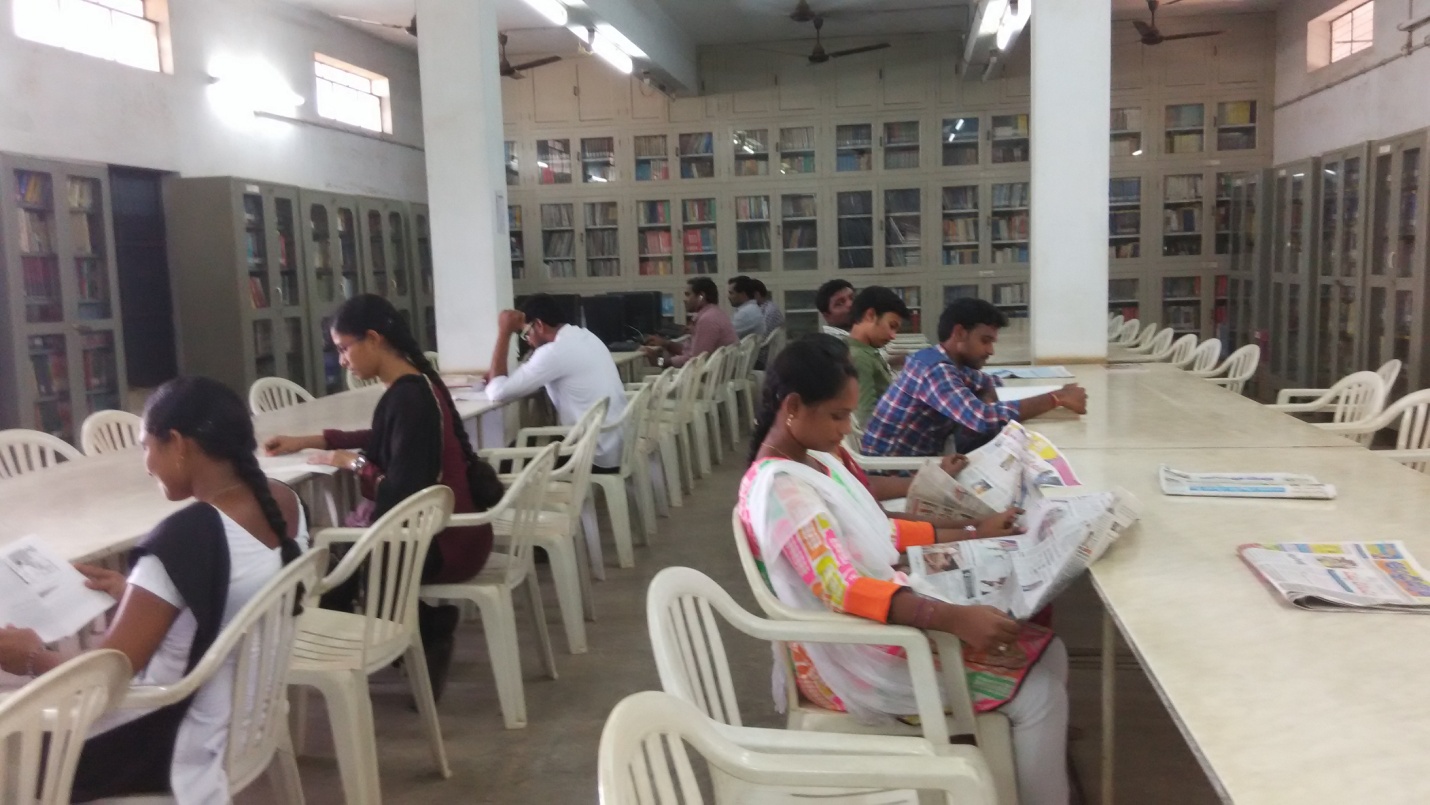 